CURRICULUM VITAEBimal Chaudhary		Career profile	Skilled technical support officer with 4 years of experience providing PC and client technical support for a sizeable multinational company. Experience in diagnosing, troubleshooting and resolving client issues with hardware maintenance, installation and upgrades.Academic QualificationBachelor of Electronics and Communication Engineering from Everest Engineering & Management College, Pokhara University (Running).10+2 passed from Xavier International College, Kathmandu.S.L.C. passed from Buddha Jyoti Higher Secondary School (Bhairhawa).TrainingBasic PHP and MYSQL for 2 month from Broadway Infosys Institute.Advance PHP and MYSQL for 2 month from Broadway Infosys Institute.Microsoft office package (Microsoft word, excel, power point, outlook).(International English Language Testing System)IELTS from Nepal.Experience2010-2014: IT technician at computer shop from Kathmandu, Nepal. 2014-2015: Worked as networking as part time jobs from Nepal.Technical skillsResponsible for testing and installing computer hardware, network and printer as well as software.Maintaining server and hardware failure.Making software available to appropriate users.Ensuring the anti-virus software is installed, properly configured, regularly updated and working properly on all pcs and server station.Maintain computer peripherals equipment e.g. printer, scanners, projector.Maintain wired and wireless networks, desktop and server computer.Providing technical support for hardware and software issue in office.Setting up and maintain backup system for file servers an in-office desktop computer. Report defects and recommend improvement, alternation and repairs.Troubleshooting of personal computer and online support to customers with hardware or Software problems.INTERESTEnthusiastic to learn through Web surfing.Keen to work at competitive and dynamic environment.Keen to learn from different cultures, environments and philosophies.Reading current affairs in newspapers and traveling.Interested while watching competitive sports like football, cricket, tennis, etc.Interested at knowing techniques for increasing productivity, efficiency and handling conflict.STRENGTHExcellent communication and adjustable in any environment.Humorous and have an attitude for working towards perfection.Eagerness to learn and willingness to work.Enjoy working at every corner of UAE and in every situation.Have “Yes/No attitude”.Enjoy Youth Activism/social voluntarism.Personal detailsDate of Birth		:  1988/4/14Religion			: NepaliMarital Status		: SingleGender			: MaleLanguage		:English, Hindi, NepaliJob Seeker First Name / CV No: 1811400Click to send CV No & get contact details of candidate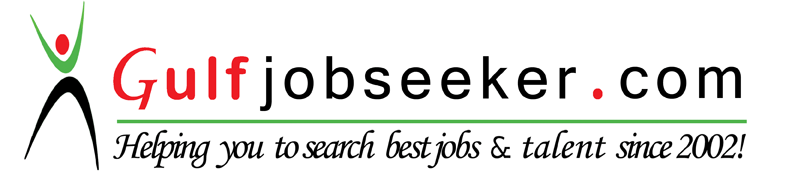 